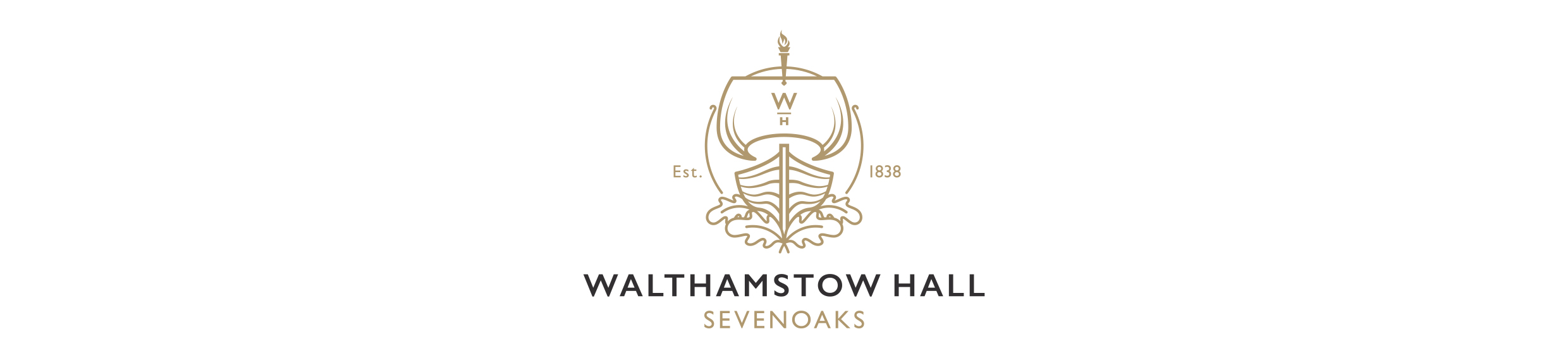 SCHOOL STATEMENT ON SMOKINGIncludes Early Years Foundation StageNO SMOKING POLICYThe School already operates a non smoking policy on both sites.Under the Health Act 2006 and with effect from 1 July 2007, ‘enclosed and substantially enclosed’ public places and workplaces will be required to be smoke free.  This means that smoking, including vaping, is be banned in all areas of the School covered by the regulations and thus provides legal underpinning for the School’s policy.The practical implication of the Act is that there is to be no smoking or vaping in any building on either site, with the exception of the caretakers’ lodges.  There are no plans to provide designated outdoor smoking areas, both sites are to be entirely smoke free.The new rules will be enforced by the local council and offences will be punishable by ‘on the spot’ fines. The School’s management will also be liable should it be judged to have allowed smoking on the premisesAs a result of the legal obligation placed on the School by the Act, deliberate flouting of the no smoking policy will be treated as a disciplinary matter.Walthamstow Hall policies are approved, ratified and reviewed regularly by the Governing Body in the light of statutory requirements.Reviewed June 2018Next Review June 2019Signed: …………………………………………………. Date: ………………………                                             Mrs J Adams                                    Chair of Governors